Министерство науки и высшего образования Российской Федерации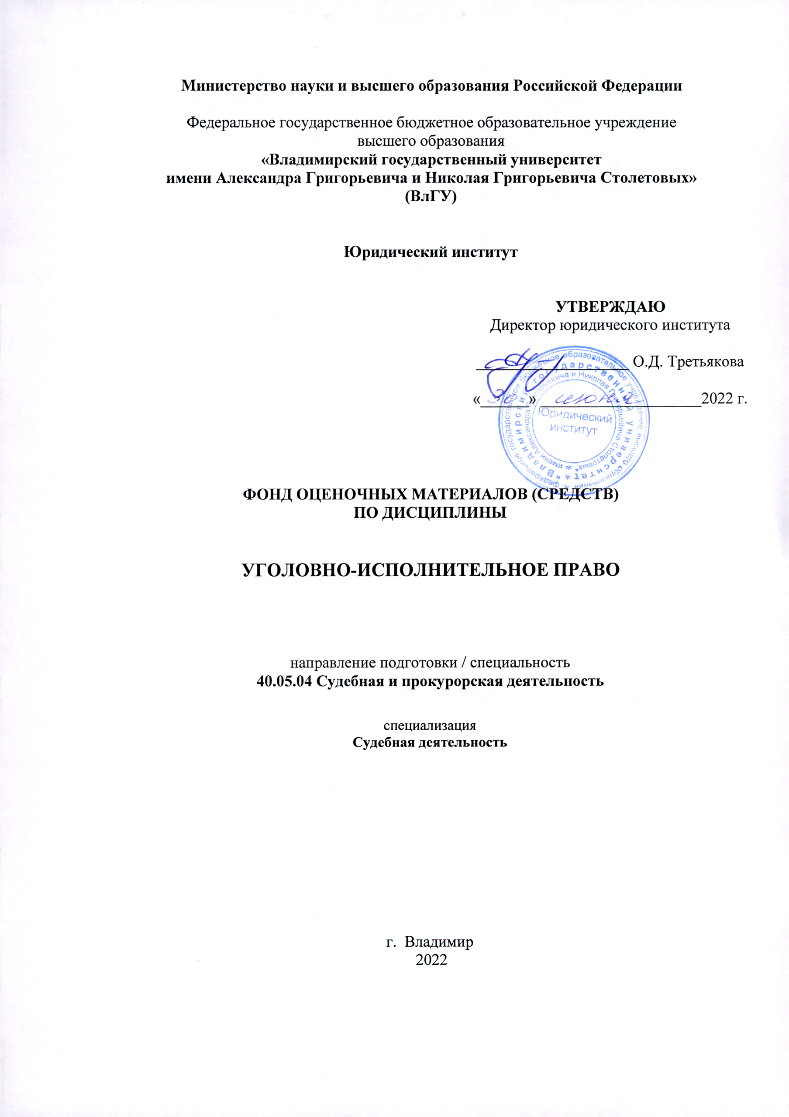 Федеральное государственное бюджетное образовательное учреждениевысшего образования«Владимирский государственный университетимени Александра Григорьевича и Николая Григорьевича Столетовых»(ВлГУ)Юридический институтФОНД ОЦЕНОЧНЫХ МАТЕРИАЛОВ (СРЕДСТВ)ПО ДИСЦИПЛИНЫУГОЛОВНО-ИСПОЛНИТЕЛЬНОЕ ПРАВОнаправление подготовки / специальность 40.05.04 Судебная и прокурорская деятельностьспециализацияСудебная деятельностьг.  Владимир 20221. ПЕРЕЧЕНЬ КОМПЕТЕНЦИЙ И ПЛАНИРУЕМЫЕ РЕЗУЛЬТАТЫ ОБУЧЕНИЯ ПО ДИСЦИПЛИНЕ ДЛЯ ПРОВЕДЕНИЯ ТЕКУЩЕГО КОНТРОЛЯ УСПЕВЕМОСТИ ПО ДИСЦИПЛИНЕсеместр 6Рейтинг-контроль2. ОЦЕНОЧНЫЕ МАТЕРИАЛЫ № 1Дать письменный ответ на следующие вопросы:1. Понятие уголовно-исполнительной политики и ее влияние на уголовно-исполнительное право. 2. История наименования и развития предмета отрасли права, регулирующей исполнение уголовных наказаний: тюремно ведение, исправительно-трудовое право, уголовно-исполнительное право. 3. Предмет, задачи и система учебной дисциплины «Уголовно-исполнительное право». 4. Связь уголовно-исполнительного права с другими отраслями права, юридическими и другими науками. Его место в системе российского права.5. Сущность и система принципов уголовно-исполнительного права России.6. Общеправовые принципы уголовно-исполнительного права.7. Характеристика отраслевых и межотраслевых принципов уголовно-исполнительного права.8. Понятие и признаки уголовно-исполнительных правоотношений.9. Классификация и виды уголовно-исполнительных правоотношений.10. Структура уголовно-исполнительных правоотношений.11. Понятие правового положения осужденных к наказанию в виде лишения свободы.12. Содержание правового статуса лиц, отбывающих наказание в виде лишения свободы.13. Специфика правового положения осужденных по международно-правовым документам.14. Социально-правовая природа, основания, цели и принципы содержания под стражей.15. Места содержания под стражей, их характеристика.16. Категории лиц, содержащихся в СИЗО, их правовой статус.17. Понятие и социальное назначение системы учреждений и органов, исполняющих наказание. Их роль и место в системе правоохранительных органов.18. Виды учреждений и органов, исполняющих наказания, и их классификация.19. Правовой статус персонала исправительных учреждений.20. Понятие и виды контроля за деятельностью уголовно-исполнительной системы в РФ.21. Контроль органов государственной власти за деятельностью учреждений и органов, исполняющих наказания.22. Судебный контроль за исполнением приговора учреждениями и органами, исполняющими наказания.23. Ведомственный контроль за деятельностью учреждений и органов, исполняющих наказания.24. Прокурорский надзор за соблюдением законов администрацией учреждений и органов исполняющих наказания.25. Участие общественных объединений в осуществлении общественного контроля за обеспечением прав человека. Содействие общественных объединений в работе учреждений и органов, исполняющих наказания.             Пройдите тест:1. Предмет уголовно-исполнительного права — это: регулирование порядка и условий исполнения (отбывания) наказаний, связанных с применением мер уголовно-исполнительного воздействия;исполнение (отбывание) всех видов наказаний, предусмотренных уголовным законодательством;регулирование порядка и условий исполнения (отбывания) наказаний, не связанных с применением мер уголовно-исполнительного воздействия;все ответы правильные.2. Является ли УИП самостоятельной отраслью права? да, это самостоятельная отрасль права;это отрасль уголовного права;это отрасль уголовно-процессуального права;это отрасль криминологии.3. Целями уголовно-исполнительного законодательства являются:регулирование порядка и условий исполнений и отбывания наказаний;исправление осужденных;определение средств исправления осужденных;охрана прав, свобод и законных интересов осужденных;оказание помощи осужденным в социальной адаптации.4. Осужденные, отбывающие уголовное наказание имеют правовой статус: индивидуальный;общий;специальный;смешанный.5. Какое из основных средств исправления осужденных является главным регулятором прав и обязанностей лиц, лишенных свободы? труд;общее образование;профессиональная подготовка;режим;воспитательная работа;общественное воздействие.6. Принципы уголовно-исполнительной системы: централизм;демократизм;законность;соединение наказания с исправительным воздействием.все ответы правильные.7. Подразделения, относящиеся к территориальным органам управления уголовно-исполнительной системы Министерства юстиции РФ? ГУИН Минюста РФ;УИН Минюста субъекта Федерации;учреждения, исполняющие наказания;все ответы правильные.8. Какое из основных средств исправления осужденных создает условия для реализации (применения) других средств? труд;режим;воспитательное воздействие;общее образование и профессиональная подготовка;общественное воздействие.9. Какое из ниже перечисленных средств исправления осужденных впервые включено в уголовно-исполнительное законодательство?режим;труд;воспитательная работа;общественное воздействие;общее образование и профессиональная подготовка.10. В исправительных центрах исполняются следующие наказания: исправительные работы;арест;лишение свободы;ограничение свободы;все ответы правильные.Рейтинг-контроль № 2Дать письменный ответ на следующие вопросы:1. Классификация осужденных к лишению свободы.2. Понятие режима в исправительных учреждениях и его сущность.3. Содержание режима в исправительных учреждениях.4. Средства обеспечения режима в исправительных учреждениях.5. Принципы и основные формы организации труда осужденных к лишению свободы.6. Условия труда осужденных к лишению свободы и его оплата.7. Профессиональное образование и профессиональное обучение осужденных к лишению свободы.8. Воспитательная работа в местах лишения свободы.9. Общее образование осужденных к лишению свободы.10. Меры поощрения и взыскания, порядок их применения к осужденным к лишению свободы.11. Общественное воздействие как средство исправления осужденных.12. Порядок и условия исполнения и отбывания наказания в виде штрафа.13. Порядок и условия исполнения и отбывания наказания в виде лишения права занимать определенные должности или заниматься определенной деятельностью.14. Исполнение приговора суда о лишении специального, воинского или почетного звания, классного чина и государственных наград.15. Порядок и условия исполнения и отбывания наказания в виде обязательных работ.16. Порядок и условия исполнения наказания и отбывания в виде исправительных работ.17. Порядок и условия исполнения и отбывания наказания в виде ограничения свободы.18. Порядок и условия исполнения и отбывания наказания в виде принудительных работ.19. Порядок и условия исполнения и отбывания наказания в виде ареста.20. Виды, значение, задачи и место исправительных колоний в современной системе исполнения наказаний России.21. Порядок и условия исполнения и отбывания наказания в виде лишения свободы в исправительных колониях общего режима.22. Порядок и условия исполнения и отбывания наказания в виде лишения свободы в исправительных колониях строгого режима.23. Порядок и условия исполнения и отбывания наказания в виде лишения свободы в исправительных колониях особого режима.24. Порядок и условия исполнения и отбывания наказания в исправительных колониях особого режима для содержания осужденных к пожизненному лишению свободы.25. Эволюция тюрем в России. Значение, задачи и место тюрем в современной системе исполнения наказаний России.26. Порядок и условия исполнения и отбывания наказания в виде лишения свободы в тюрьмах.27. Правовое регулирование применение мер исправительного воздействия в тюрьмах.28. Направления совершенствования деятельности тюрем в России.29. Значение, задачи, правовое регулирование и место колоний-поселений в современной системе исполнения наказаний в виде лишения свободы России.30. Порядок и условия исполнения и отбывания наказания в виде лишения свободы в колониях-поселениях.31. Особенности применения средств исправительного воздействия в колониях-поселениях.32. Правовое положение несовершеннолетних осужденных к лишению свободы.33. Режим в воспитательной колонии и средства его обеспечения.34. Исполнения наказания в воспитательной колонии на современном этапе.            Пройдите тест:1. В каких исправительных учреждениях существуют льготные условия отбывания наказания? ИК общего режима;колонии-поселения;ИК строгого режима;воспитательные колонии;тюрьмы;все ответы правильные.2. Наказание в виде штрафа исполняется: уголовно-исполнительной инспекцией;судом;учреждениями уголовно-исполнительной системы;судебным исполнителем.3. Основание освобождения из ИУ при акте амнистии: определение суда;приговор суда;постановление комиссии по помилованию при Президенте РФ;предписание комиссии по помилованию при Президенте РФ;материалы (протокол) заседания комиссии администрации ИУ.4. Сроки повторного рассмотрения представления в суде при условно-досрочном освобождении или замене наказания более мягким?до 6 месяцев;не менее 6 месяцев;до 1 года;сроки не установлены.5. С каких условий отбывания наказания осужденными рассматривается вопрос о замене его более мягким? из обычных;из облегченных;из льготных;из облегченных и льготных.6. Осуществляют учет и контроль за поведением условно-осужденных: суды;органы прокуратуры;учреждения уголовно-исполнительной системы;уголовно-исполнительные инспекции;органы внутренних дел.7. Какой из международных актов об обращении с осужденными послужил основой для изменения уголовно-исполнительного законодательства в сторону улучшения условий содержания? Конвенция против пыток и других жестоких, бесчеловечных или унижающих достоинство видов обращения и наказания;Международный пакт о гражданских и политических правах;Минимальные стандартные правила обращения с заключенными;Рекомендации в отношении обращения с заключенными иностранцами.8. Основание освобождения из ИУ при акте амнистии: определение суда;приговор суда;постановление комиссии по помилованию при Президенте РФ;предписание комиссии по помилованию при Президенте РФ;материалы (протокол) заседания комиссии администрации ИУ.9. С каких условий отбывания наказания осужденными рассматривается вопрос о замене его более мягким? из обычных;из облегченных;из льготных;из облегченных и льготных.10. Какой из международных актов об обращении с осужденными послужил основой для изменения уголовно-исполнительного законодательства в сторону улучшения условий содержания? Конвенция против пыток и других жестоких, бесчеловечных или унижающих достоинство видов обращения и наказания;Международный пакт о гражданских и политических правах;Минимальные стандартные правила обращения с заключенными;Рекомендации в отношении обращения с заключенными иностранцами.Рейтинг-контроль № 3Дать письменный ответ на следующие вопросы:1. Общая характеристика наказаний, применяемых к осужденным военнослужащим.2. Правовое регулирование исполнения наказания в виде ограничения свободы по военной службе.3. Исполнение наказания в виде содержания в дисциплинарной воинской части.4. Исполнение наказания в виде ареста в отношении военнослужащих.5. Виды освобождения от отбывания наказания.6. Порядок освобождения осужденных.7. Помощь лицам, освобождаемым от отбывания наказания.8. Социальная адаптация лиц, освобожденных от наказания, и меры по ее обеспечению.9. Административный надзор за лицами, освобожденными из мест лишения свободы.10. Контроль за поведением условно осужденных.11. Понятие и основные направления международного сотрудничества в сфере исполнения наказаний.12. Общие тенденции исполнения наказаний в зарубежных странах.             Пройдите тест:1. Осужденные, отбывающие уголовное наказание имеют правовой статус: индивидуальный;общий;специальный;смешанный.2. К социально-демографической характеристике личности осужденного относится:
1. совокупность прав и обязанностей, которыми он наделять на период отбывания определенного вида уголовного наказания и на срок судимости
распределения осужденных по полу, возрасту, семейному положению, трудоспособности и состоянию здоровья, образованию, роду занятий.
2. информация об отбывании осужденными наказания, какие изменения происходят под влиянием режима, труда, воспитательной работы, какие из средств воздействия оказываются наиболее эффективными
данные о характере совершенного преступления и сроке наказания, количестве судимостей, мотивах и целях преступления, роли данного лица в преступлении и т.д.3. Ограничение свободы не назначается:
1. женщинам, имеющим малолетних детей и несовершеннолетним не достигшим 16 лет
несовершеннолетним
2. мужчинам, достигшим 65 летнего возраста и женщинам, имеющим малолетних детей
3. военнослужащим, иностранным гражданам, лицам без гражданства, а также лицам, не имеющим места постоянного проживания на территории Российской Федерации4. Учитывая строгость данного наказания, арест не назначается: 1.беременным женщинам2. Пенсионерам 3. военнослужащим4. беременным женщинам и женщинам, имеющим детей в возрасте до 14 лет, а также несовершеннолетним.5. Осужденные каких категорий не привлекаются к общему образованию?1.несовершеннолетние;
2.отбывающие пожизненное лишение свободы;3.отбывающие пожизненное лишение свободы, и при особо опасном рецидиве;4.осужденные к лишению свободы, не достигшие возраста 30 лет.6. Наказание в виде штрафа исполняется:1. Уголовно-исполнительной инспекцией;2. оcужденным;3. судом, вынесшим приговор;4. Федеральной службой судебных приставов, судебными приставами исполнителями.7. Взыскание не обращается на имущество, если:
1.размер штрафа, наложенный на осужденного, который работает, равен размеру его месячного заработка;2.размер штрафа, наложенный на осужденного, который работает, не превышает той доли его месячного заработка, на которую обращено взыскание, то есть 20%;3.размер штрафа, наложенный на осужденного, который работает, не превышает той доли его месячного заработка, на которую обращено взыскание, то есть 50%;4.размер штрафа, наложенный на осужденного, который работает, не превышает той доли его месячного заработка, на которую обращено взыскание, то есть 10%.8. В случае злостного уклонения, осужденного от отбывания обязательных работ они заменяются лишением свободы. При этом время, в течение которого осужденный отбывал обязательные работы, учитывается при определении срока лишения свободы из расчета:1.один день лишения свободы за восемь часов обязательных работ;2.три дня лишения свободы за восемь часов обязательных работ;3.один день лишения свободы за пять часов обязательных работ;4.один день лишения свободы за десять часов обязательных работ.9. В Правилах внутреннего распорядка содержится предписание осужденным здороваться при встрече с работниками исправительного учреждения: 1.и обращаться к ним на «вы» и по имени и отчеству;2.не смотреть в глаза, и обращаться к ним на «вы», называя «гражданин» или «гражданка», и далее по званию либо занимаемой должности, а в воспитательных колониях, кроме того, по имени и отчеству;3.и обращаться к ним на «вы», кланяться, называя «гражданин» или «гражданка», и далее по званию либо занимаемой должности, а в воспитательных колониях, кроме того, по имени и отчеству;4.и обращаться к ним на «вы», называя «гражданин» или «гражданка», и далее по званию либо занимаемой должности, а в воспитательных колониях, кроме того, по имени и отчеству.10. Для обеспечения безопасности персонала применяется система средств, которые подразделяются на следующие группы мер:1. организационные, уголовно-правового характера;2. охранительные, предупредительные;3. организационные, уголовно-правового характера, уголовно-исполнительного характера;4. уголовно-исполнительные, уголовно-правового характера.Иные оценочные материалы для проведения текущего контроля успеваемостиТемы эссеУголовно-исполнительная политика и ее место в политике государства в сфере борьбы с преступностью;Понятие уголовно-исполнительного права: предмет, методы и его место в системе российского права;Структура и содержание нормы уголовно-исполнительного права;Уголовно-исполнительное законодательство РФ: понятие, содержание, источники, цели, задачи и принципы.Понятие правового положения (правового статуса) лиц, отбывающих наказание;Содержание правового положения (правового статуса) лиц, отбывающих наказание.Система учреждений и органов, исполняющих уголовные наказания;Понятие и виды контроля за деятельностью учреждению и органов, исполняющих наказания.Основные средства исправления осужденных;Меры поощрения и взыскания, применяемые к осужденным.Порядок и условия исполнения наказания в виде штрафа;Порядок и условия исполнения наказания в виде лишения права занимать определенные должности и заниматься определенной деятельностью;Порядок и условия исполнения наказания в виде лишения специального, воинского или почетного звания, классного чина и государственных наград;Порядок и условия исполнения наказания в виде обязательных работ;Порядок и условия исполнения наказания в виде исправительных работ;Порядок и условия исполнения наказания в виде ограничения свободы;Порядок и условия исполнения наказания в виде принудительных работ.Общие положения исполнения наказания в виде лишения свободы;Исполнение наказания в виде лишения свободы в исправительных учреждениях разных видов.Порядок и условия исполнения наказания в виде ограничения по военной службе;Порядок и условия исполнения наказания в виде ареста в отношении осужденных военнослужащих;Порядок и условия исполнения наказания в виде содержания в дисциплинарной воинской части.Основания освобождения от отбывания наказания;Прекращение отбывания наказания и порядок освобождения осужденных;Особенности досрочного освобождения от наказания;Установление административного надзора в отношении лица, освобождаемого из мест лишения свободы;Социальная адаптация лиц, освобожденных от наказания;Осуществление действенного контроля за поведением условно осужденных.Порядок освобождения от наказания различных Понятие и классификация международно-правовых стандартов;Социально-правовая характеристика Минимальных стандартных правил обращения с заключенными;Конвенция против пыток и других жестоких, бесчеловечных или унижающих достоинство видов обращения и наказания. Характеристика Токийских и Пекинских правил.3. ПРОМЕЖУТОЧНАЯ АТТЕСТАЦИЯ ПО ДИСЦИПЛИНЕсеместр 6Перечень вопросов к зачету 1. Понятие уголовно-исполнительной политики и ее влияние на уголовно-исполнительное право. 2. История наименования и развития предмета отрасли права, регулирующей исполнение уголовных наказаний: тюремно ведение, исправительно-трудовое право, уголовно-исполнительное право. 3. Предмет, задачи и система учебной дисциплины «Уголовно-исполнительное право». 4. Связь уголовно-исполнительного права с другими отраслями права, юридическими и другими науками. Его место в системе российского права.5. Сущность и система принципов уголовно-исполнительного права России.6. Общеправовые принципы уголовно-исполнительного права.7. Характеристика отраслевых и межотраслевых принципов уголовно-исполнительного права.8. Понятие и признаки уголовно-исполнительных правоотношений.9. Классификация и виды уголовно-исполнительных правоотношений.10. Структура уголовно-исполнительных правоотношений.11. Понятие правового положения осужденных к наказанию в виде лишения свободы.12. Содержание правового статуса лиц, отбывающих наказание в виде лишения свободы.13. Специфика правового положения осужденных по международно-правовым документам.14. Социально-правовая природа, основания, цели и принципы содержания под стражей.15. Места содержания под стражей, их характеристика.16. Категории лиц, содержащихся в СИЗО, их правовой статус.17. Понятие и социальное назначение системы учреждений и органов, исполняющих наказание. Их роль и место в системе правоохранительных органов.18. Виды учреждений и органов, исполняющих наказания, и их классификация.19. Правовой статус персонала исправительных учреждений.20. Понятие и виды контроля за деятельностью уголовно-исполнительной системы в РФ.21. Контроль органов государственной власти за деятельностью учреждений и органов, исполняющих наказания.22. Судебный контроль за исполнением приговора учреждениями и органами, исполняющими наказания.23. Ведомственный контроль за деятельностью учреждений и органов, исполняющих наказания.24. Прокурорский надзор за соблюдением законов администрацией учреждений и органов, исполняющих наказания.25. Участие общественных объединений в осуществлении общественного контроля за обеспечением прав человека. Содействие общественных объединений в работе учреждений и органов, исполняющих наказания.26. Классификация осужденных к лишению свободы.27. Понятие режима в исправительных учреждениях и его сущность.28. Содержание режима в исправительных учреждениях.29. Средства обеспечения режима в исправительных учреждениях.30. Принципы и основные формы организации труда осужденных к лишению свободы.31. Условия труда осужденных к лишению свободы и его оплата.32. Профессиональное образование и профессиональное обучение осужденных к лишению свободы.33. Воспитательная работа в местах лишения свободы.34. Общее образование осужденных к лишению свободы.35. Меры поощрения и взыскания, порядок их применения к осужденным к лишению свободы.36. Общественное воздействие как средство исправления осужденных.37. Порядок и условия исполнения и отбывания наказания в виде штрафа.38. Порядок и условия исполнения и отбывания наказания в виде лишения права занимать определенные должности или заниматься определенной деятельностью.39. Исполнение приговора суда о лишении специального, воинского или почетного звания, классного чина и государственных наград.40. Порядок и условия исполнения и отбывания наказания в виде обязательных работ.41. Порядок и условия исполнения наказания и отбывания в виде исправительных работ.42. Порядок и условия исполнения и отбывания наказания в виде ограничения свободы.43. Порядок и условия исполнения и отбывания наказания в виде принудительных работ.44. Порядок и условия исполнения и отбывания наказания в виде ареста.45. Виды, значение, задачи и место исправительных колоний в современной системе исполнения наказаний России.46. Порядок и условия исполнения и отбывания наказания в виде лишения свободы в исправительных колониях общего режима.47. Порядок и условия исполнения и отбывания наказания в виде лишения свободы в исправительных колониях строгого режима.48. Порядок и условия исполнения и отбывания наказания в виде лишения свободы в исправительных колониях особого режима.49. Порядок и условия исполнения и отбывания наказания в исправительных колониях особого режима для содержания осужденных к пожизненному лишению свободы.50. Эволюция тюрем в России. Значение, задачи и место тюрем в современной системе исполнения наказаний России.51. Порядок и условия исполнения и отбывания наказания в виде лишения свободы в тюрьмах.52. Правовое регулирование применение мер исправительного воздействия в тюрьмах.53. Направления совершенствования деятельности тюрем в России.54. Значение, задачи, правовое регулирование и место колоний-поселений в современной системе исполнения наказаний в виде лишения свободы России.55. Порядок и условия исполнения и отбывания наказания в виде лишения свободы в колониях-поселениях.56. Особенности применения средств исправительного воздействия в колониях-поселениях.57. Правовое положение несовершеннолетних осужденных к лишению свободы.58. Режим в воспитательной колонии и средства его обеспечения.59. Исполнения наказания в воспитательной колонии на современном этапе.60. Общая характеристика наказаний, применяемых к осужденным военнослужащим.61. Правовое регулирование исполнения наказания в виде ограничения свободы по военной службе.62. Исполнение наказания в виде содержания в дисциплинарной воинской части.63. Исполнение наказания в виде ареста в отношении военнослужащих.64. Виды освобождения от отбывания наказания.65. Порядок освобождения осужденных.66. Помощь лицам, освобождаемым от отбывания наказания.67. Социальная адаптация лиц, освобожденных от наказания, и меры по ее обеспечению.68. Административный надзор за лицами, освобожденными из мест лишения свободы.69. Контроль за поведением условно осужденных.70. Понятие и основные направления международного сотрудничества в сфере исполнения наказаний.71. Общие тенденции исполнения наказаний в зарубежных странах.Примерный перечень практических заданий на зачете1. Решите задачуВ связи с производственной необходимостью начальник исправительной колонии общего режима отдал распоряжение о привлечении к производственной деятельности осужденных, достигших 60 лет. Осужденные, не согласные с решением начальника колонии, прекратили работу на производстве. Допущены ли в данной ситуации нарушения закона? Если да, какие именно?2. Решите задачуЕ., осужденный к пяти годам лишения свободы с отбыванием наказания в исправительной колонии строгого режима, получил от матери письмо. Из письма он узнал, что его жена подала на развод и суд удовлетворил ее иск в части имущественного вопроса и расторгнул брак. Из квартиры его выписала и  вышла вновь замуж. Е., считая действия его бывшей жены противоправными, обратился с просьбой к начальнику отрада восстановить его право на жилплощадь. Подготовьте ответ начальника отряда исправительного учреждения осужденному Емельянову.3. Решите задачуПрокурор, посетив исправительную колонию строгого режима, выявил, что осужденный Ф. находится в данной колонии пять суток после истечения срока отбывания наказания, так как администрация исправительного учреждения не подготовила ему соответствующих документов. Как должен поступить прокурор при выявлении данного факта нарушения со стороны администрации? Назовите формы реагирования прокурора на выявленные в уголовно-исполнительной форме нарушения законов?4. Решите задачуД., отбывающий наказание в исправительной колонии общего режима, направил жалобу прокурору, в которой указал, что его водворили в штрафной изолятор за то, что он обратился к администрации колонии с просьбой защитить его от других осужденных, которые реально угрожают ему физической расправой. Правомерны ли действия администрации исправительного учреждения?5. Решите задачуК., был водворен в штрафной изолятор в колонии общего режима, администрацией колонии была прочитана жалоба осужденного К. прокурору, что повлекло усиление мер взыскания к осужденному, в ходе которых было нанесено необратимое увечье и существенно подорвано здоровье. Дело К. попало на рассмотрение Уполномоченного по правам осужденных. Каковы основные нарушения были допущены со стороны администрации исправительного учреждения, аргументируйте свой ответ в соответствии с нормативными актами? Каковы основные права и обязанности администрации исправительного учреждения? Каковы права и обязанности осужденного? Будет ли произведена компенсация К.?6. Решите задачу17.10.2017 к И. была применена мера пресечения в виде заключения под стражу. 18.12.2017, по приговору Черемушкинского суда г. Москвы, он был осужден к лишению свободы сроком на четыре года с отбыванием наказания в исправительной колонии общего режима. 17.10.2021 И., 1956 года рождения, уроженца г. Москвы был освобожден из мест лишения свободы по отбыванию срока наказания, назначенного по приговору Черемушкинского суда г. Москвы. С какого момента начались и когда прекратились уголовно-исполнительные правоотношения? Правильно ли произведены исчисления срока отбывания наказания И.?7. Решите задачуЧ., осужденный к наказанию в виде смертной казни, обратился к начальнику следственного изолятора с просьбой предоставить ему свидание с представителем религиозной общины «Единение» святым отцом для отправления религиозных обрядов. Начальник следственного изолятора в просьбе осужденного Ч. отказал, пояснив, что данная религиозная община является тоталитарной и, что пропагандируемая данной религиозной общиной взгляды отрицательно влияют на лиц, содержащихся под стражей. Правомерно ли решение, принятое начальником следственного изолятора по отношению к осужденному Ч.?8. Решите задачуВ. был осужден Гагаринским судом г. Москвы на два года лишения свободы. С учетом срока предварительного заключения под стражу начало срока отбывания наказания В. было определено с 01.04.2001. Приговор вступил в законную силу 15.04.2001. С какого момента возникло уголовно-исполнительное правоотношение? Какое по форме это правоотношение?9. Решите задачуСогласно приговору Октябрьского суда, г. Москвы осужденный М. должен был внести в отделение Сберегательного банка или учреждения Центрального банка России штраф в размере заработной платы - 1200 рублей. М. штраф не уплатил (без уважительной причины), с работы уволился, на предупреждения судебного пристава-исполнителя не реагировал. Какие меры по данному факту должен принять судебный пристав-исполнитель? На основании каких документов исполнение наказания в виде штрафа считается оконченным?10. Решите задачуТ., условно осужденный к лишению свободы на два года с испытательным сроком на два года, через три месяца после вступления приговора в законную силу предъявил в уголовно-исполнительную инспекцию повестку о призыве его на военную службу. На основании данного факта начальник уголовно-исполнительной инспекции дал указания снять условно осужденного Т. с учета в данной инспекции и обязал его передать командованию воинской части, где он должен проходить военную службу, пакет, в котором находились копии приговора суда и сведения о поведении условно осужденного Т. в период нахождения его на учете в уголовно-исполнительной инспекции по месту жительства. Правомерны ли действия начальника уголовно-исполнительной инспекции по месту жительства?11. Решите задачуА., условно осужденный к лишению свободы на три года с испытательным сроком на пять лет, систематически совершал в течение испытательного срока различные административные правонарушения. Начальник уголовно-исполнительной инспекции направил в суд представление об отмене А. условного осуждения и исполнения наказания, назначенного приговором суда. На каком учете в уголовно-исполнительной инспекции состоял гр. А.? Правомерное ли решение принял начальник уголовно-исполнительной инспекции?Методические материалы, характеризующих процедуры оценивания:Студент получает зачет в случае выполнения рейтинговых показателей и заданий СРС, при этом общее число баллов составляет 61 и выше, не зачтено – студент набирает 60 баллов и ниже. Рейтинговая система оценок4. ИТОГОВЫЕ ТЕСТОВЫЕ ЗАДАНИЯ ПО ДИСЦИПЛИНЕКЛЮЧИ К ТЕСТУТема 1.1. законности2. А)3. А) 4. А) 5. А)6. А)7. А)8. А)Тема 2.1. специальный.2. А) 3. любую религию 4. вправе получать пенсии без каких-либо ограничений5. обязанностей, прав, свобод и интересовТема 3.1. А)2. Б) 3. А) 4. В) 5. Б) 6. А) Тема 4.1. воспитательная работа 2. режим 3. А)4. А)Тема 5.1. ограничение свободы2. А)3. В).4. А).5. Б).6. А)7. судом, постановившим приговор, либо судомТема 6.1. Г) 2. Г)3. обычные, облегченные, льготные и строгие4. 3-е суток5. 15 Тема 7. 1. трех месяцев до двух лет2. пятьдесят3. не предоставляются.4. без ограничения5. - выговор, строгий выговор, арест в дисциплинарном порядке до 30 суток.6. четыре раза в год.7. командованием воинских частей.Тема 8.1. А)2. уголовно-исполнительные инспекции3. Государственная Дума РФ4. ввиду тяжелой болезни, препятствующей дальнейшему отбыванию наказания5. специального Указа Президента РФ.Тема 9.1. В)2. уголовно-исполнительную систему3. ООН4. экстрадицияРазработчик:      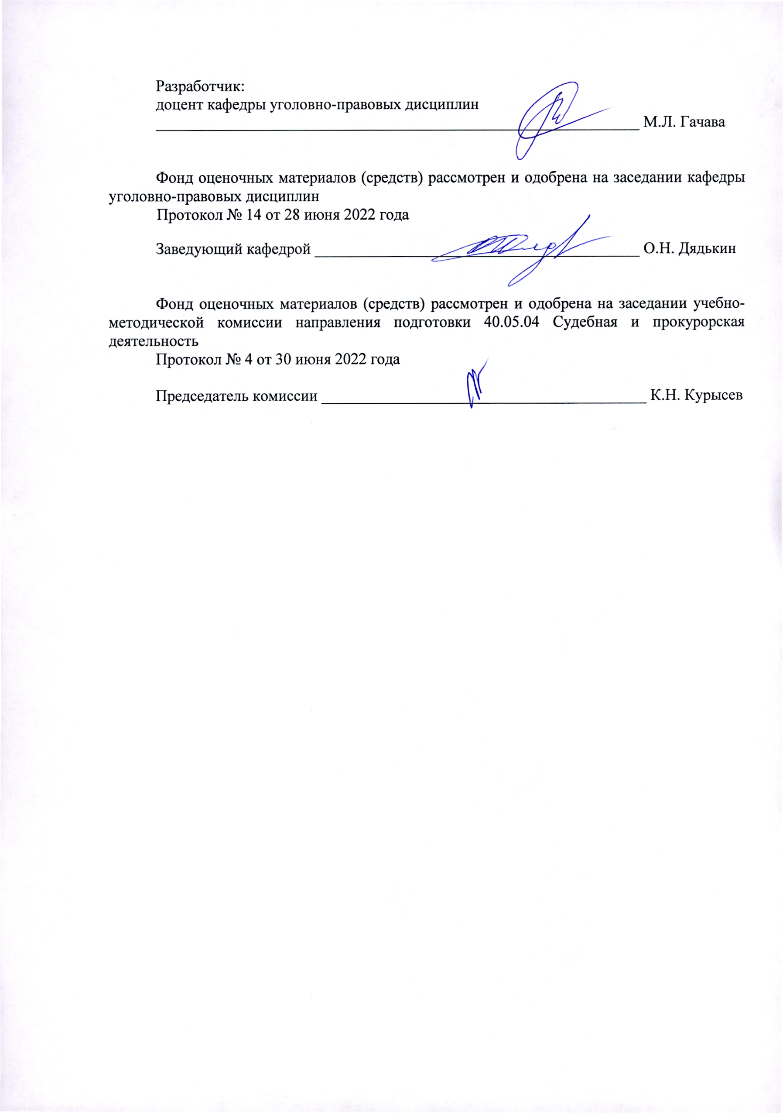 доцент кафедры уголовно-правовых дисциплин_____________________________________________________________ М.Л. ГачаваФонд оценочных материалов (средств) рассмотрен и одобрена на заседании кафедры уголовно-правовых дисциплин «___» _____________2022 года            Протокол № 14 от 28 июня 2022 годаЗаведующий кафедрой _________________________________________ О.Н. ДядькинФонд оценочных материалов (средств) рассмотрен и одобрена на заседании учебно-методической комиссии направления подготовки 40.05.04 Судебная и прокурорская деятельностьПротокол № 4 от 30 июня 2022 годаПредседатель комиссии _________________________________________ К.Н. КурысевУТВЕРЖДАЮДиректор юридического института___________________ О.Д. Третьякова«______» ____________________2022 г.Формируемые компетенции(код, содержание компетенции)Планируемые результаты обучения по дисциплине, в соответствии с индикатором достижения компетенцииПланируемые результаты обучения по дисциплине, в соответствии с индикатором достижения компетенцииНаименование оценочного средстваФормируемые компетенции(код, содержание компетенции)Индикатор достижения компетенцииРезультаты обучения по дисциплинеНаименование оценочного средстваПК-4. Способен обеспечивать соблюдение законодательства субъектами праваПК 4.1ПК 4.2ПК 4.3Знает виды, характеристику и особенности субъектов предупредительной деятельности; формы реализации права и их особенности; правоприменительный процесс и его стадии; особенности применения права в сфере борьбы с преступностью;Умеет реализовывать нормативные правовые акты в сфере борьбы с преступностью; применять различные методы в уголовно-правовой сфере; содействовать субъектам права, осуществляющим борьбу с преступностью в анализе правовых последствий и возможностей;Владеет развитым правосознанием, правовым мышлением и правовой культурой по противодействию преступным проявлениям.Практико-ориентированные практические заданияТестовые вопросыЭссеПК-5. Способен применять нормативные правовые акты, реализовывать нормы материального и процессуального права в профессиональной деятельностиПК 5.1ПК 5.2ПК 5.3Знает общие принципы применения уголовно-исполнительного законодательства в РФ; систему и структуру организации органов и учреждений, исполняющих уголовные наказания; способы реализации прав и обязанностей лиц, отбывающих уголовные наказания так и сотрудников органов и учреждений, исполняющих уголовные наказания;Умеет правильно и своевременно применять нормы уголовно-исполнительного законодательства, подлежащие применению в конкретной практической ситуации; акцентировать внимание на правильном решении поставленной задачи, грамотно аргументировать выбранную правовую позицию; изложить избранную правовую позицию (мнение) в соответствующих процессуальных документах;Владеет навыками работы с уголовно-исполнительным законодательством РФ; технико-юридическим стилем изложения материала как в устной, так и в письменной форме; навыками профессиональной работы в среде спец контингента (лиц, отбывающих уголовные наказания).Практико-ориентированные практические задания,тестовые вопросы,ситуационные задачи,эссе.ПК-7. Способен к выполнению должностных обязанностей по обеспечению законности и правопорядка, безопасности личности, общества, государстваПК 7.1ПК 7.2ПК 7.3Знает основные отрасли права; способы обеспечения законности, правопорядка в процессе исполнения уголовных наказаний, безопасности личности, общества и государства; систему и специфику правоохранительных и судебных органов; составы преступлений и иных правонарушений, в том числе в местах изоляции от общества;Умеет толковать и применять нормативно-правовые акты с точки зрения законности и правопорядка при исполнении уголовных наказаний; анализировать и давать оценку социальной значимости правовых явлений и процессов с точки зрения законности и правопорядка в местах лишения свободы, безопасности личности, общества и государства;Владеет навыками анализа и разрешения правовых проблем и коллизий при выполнении должностных обязанностей по обеспечению законности и правопорядка в процессе отбывания и исполнения уголовных наказания связанных и несвязанных с лишением свободы, безопасности личности, общества, государстваПрактико-ориентированные практические задания,тестовые вопросы,ситуационные задачи.ПК-9. Способен в соответствии с профилем профессиональной деятельности осуществлять профилактику, предупреждение, пресечение преступлений и правонарушений, выявлять и устранять причины и условия, способствующие их совершениюПК 9.1ПК 9.2ПК 9.3Знает причины и условия, способствующие совершению преступлений и правонарушений, а также меры по их предупреждению; формы действующего законодательства, направленные на профилактику правонарушений; меры процессуального принуждения, имеющие предупредительные цели;Умеет выявлять и устранять причины и условия, способствующие совершению правонарушений; планировать профилактическую работу, вести ее учет и анализ; правильно анализировать, толковать и применять правовые предписания в сфере противодействия правонарушениям; давать квалифицированные юридические заключения и консультации в целях предупреждения преступлений и правонарушений;Владеет методами оценки эффективности предупреждения преступлений органами внутренних дел (полицией); навыками составления процессуальных документов по предупреждению правонарушений; методиками предупреждения правонарушений; навыками взаимодействия с органами государственной власти и учреждениями, способными формировать условия для минимизации уровня преступности.Практико-ориентированные практические заданияТестовые вопросыЭссеПК-11 Способен обеспечивать реализацию актов правоприменительной деятельностиПК 11.1ПК 11.2ПК 11.3Знает основные права и обязанности осужденных; основные права и обязанности сотрудников органов и учреждений уголовно-исполнительной системы; основные способы реализации указанных прав;Умеет выбрать соответствующий способ защиты нарушенных прав; обеспечить правовую поддержку, направленную на защиту прав и интересов лиц, подвергнувшихся чрезмерному воздействию применения норм уголовно-исполнительного законодательства РФ; оценить степень допущенных нарушений действующего законодательства и принять законные меры к его непосредственной защите;Владеет способами защиты основных прав и свобод человека и гражданина применительно к процессу отбывания и исполнения уголовных наказания связанных и несвязанных с лишением свободы; приемами защиты основных прав и свобод человека и гражданина (в уголовном процессе и в части уголовно-исполнительных правоотношений); типичными формами защиты прав и свобод человека и гражданина (в том числе и лиц, отбывающих уголовные наказания в уголовно-исполнительной системе РФ).Практико-ориентированные практические заданияТестовые вопросыЭссеЗачет с оценкой (семестр 6)Зачет с оценкой (семестр 6)Посещение занятий студентом5 балловРейтинг-контроль 120 балловРейтинг-контроль  220 балловРейтинг-контроль 320 балловВыполнение семестрового плана самостоятельной работы30 балловДополнительные баллы («бонусы»)5 балловИтого100 балловОценкаОценка по шкалеУровни сформированности у студента теоретических знаний, практических умений и навыков91-100Отлично(зачтено)отличный уровень теоретических знаний, полностью соответствующий требованиям основной образовательной программы, умение применять при теоретические знания при решении стандартных учебных задач, отличное владение методами и методиками при выполнении индивидуальных заданий74-90Хорошо(зачтено)хороший уровень теоретических знаний в рамках основной образовательной программы, умение решать учебные задачи, выполнение индивидуальных заданий с небольшими ошибками61-73Удовлетворительно(зачтено)удовлетворительный уровень теоретических знаний в рамках основной образовательной программы, умение решать простые учебные задачи, выполнение индивидуальных заданий с заметными ошибками60 и менееНеудовлетворительно(не зачтено)недостаточный уровень теоретических знаний в рамках основной образовательной программы, решение простых учебных задач и выполнение индивидуальных заданий с существенными ошибками№п/пКонтролируемые темыТестовые заданияКод контролируемой компетенции1.Тема № 1. Понятие уголовно-исполнительного права, его предмет и система1. Вставьте пропущенное словоПринцип уголовно-исполнительного права, заключающийся в главенствующем положении закона при осуществлении уголовно-исполнительной деятельности, - это принцип …- законности2. Понятие уголовно исполнительного права как науки:а) это комплекс теорий и взглядов на уголовно-исполнительное законодательство, политику государства в этом направлении, правовое закрепление отбывания наказаний и других уголовно-правовых и процессуальных мер, оказание соответствующего влияния на осужденных и взаимодействие с аналогичными органами зарубежных государств для обмена опытом в уголовно-исполнительной сфере;б) это совокупность трудов и мнений по поводу осуществления судами правосудия и назначения конкретных видов наказаний;в) это система норм поведения осужденных при отбывании ими наказаний в виде лишения свободы в учреждения уголовно-исполнительной системы.3. Основной метод уголовно-исполнительного права:а) императивный;б) диспозитивный;в) поощрения.4. Предметом уголовно исполнительного права являются:а) общественные отношения, которые возникают в процессе исполнения и отбывания уголовных наказаний различных видов, а также относятся к применению к осужденным мер уголовно-правового воздействия;б) общественные отношения, складывающиеся в ходе осуществления деятельности уполномоченных органов, направленной на профилактику и пресечение совершения преступлений;в) общественные отношения, возникающие между субъектами уголовного права на стадиях доследственной проверки, предварительного расследования и рассмотрения дела в суде.5. Уголовно-исполнительное право как отрасль права:а) характеризуется собственными предметом и методом;б) не имеет собственно отраслевых принципов;в) не признается, а является подотраслью уголовного права.6. В зависимости от сущности тех правил поведения, которые они устанавливают, нормы уголовно-исполнительного права подразделяются на:а) регулятивные, поощрительные, охранительные;б) бланкетные, отсылочные;в) обязывающие, запрещающие, уполномочивающие.7. Видами наказаний в уголовно-исполнительном праве являются:а) лишение свободы, обязательные работы, принудительные работы;б) подписка о невыезде, заключение под стражу, домашний арест;в) дисквалификация, предупреждение, выдворение за пределы РФ.8. К целям уголовно-исполнительного законодательства не относится:а) помощь осужденным в социальной адаптации;б) исправление осужденных;в) профилактика совершения осужденными и прочими лицами новых преступлений.ПК-4, ПК-5, ПК-9 2.Тема № 2. Правовое положение лиц, отбывающих уголовные наказания1. Осужденные, отбывающие уголовное наказание имеют правовой статус: - специальный.2. Элементами правового статуса осужденных являются:а) их субъективные права, законные интересы и обязанности;б) вид, срок наказания, определенный режим отбытия наказания;в) наличие образования, семейный статус, профессиональные навыки.3. Вставьте пропущенные словаОсужденные могут исповедовать …- любую религию.4. Вставьте пропущенные словаПенсионеры, осужденные к лишению свободы и отбывающие срок в исправительных колониях, …- вправе получать пенсии без каких-либо ограничений.5. Вставьте пропущенные словаПравовое положение включает в себя совокупность законодательно закрепленных … осужденного.- обязанностей, прав, свобод и интересов.ПК-4, ПК-5, ПК-93. Тема № 3. Учреждения и органы, исполняющие уголовные наказания1. К кому с заявлением может обратиться лицо, осужденное к лишению свободы, если, по его мнению, в учреждении, где оно отбывает наказание, возникли условия, угрожающие его личной безопасности?а) к любому сотруднику учреждения;б) к одному из сотрудников из числа дежурных в смене;в) к начальнику данного учреждения.2. В какой срок со дня прибытия администрация учреждения, в которое осужденный к лишению свободы прибыл для отбывания наказания, обязана уведомить его родственников?а) в течение 3 дней;б) в течение 10 дней;в) в течение 5 рабочих дней.3. Что из перечисленного не может выполнять функции исправительного учреждения?а) изолятор временного содержания;б) следственный изолятор;в) колония-поселение.4. Срок отбывания наказания в виде лишения свободы исчисляется:а) со дня прибытия в исправительное учреждение;б) со дня вступления приговора суда в законную силу;в) со дня заключения под стражу.5. На какой срок вновь прибывшие в исправительное учреждение осужденные помещаются в карантинное отделение?а) до 10 суток;б) на 15 суток;в) не менее чем на 14 суток.6. Что представляет собой режим в исправительном учреждении?а) это определенный порядок исполнения и отбывания наказания в виде лишения свободы;б) это распорядок дня осужденного;в) это график работы сотрудников исправительного учреждения.ПК-4, ПК-5, ПК-7, ПК-9, ПК-114.Тема № 4. Исправление осужденных и его основные средства1. Вставьте пропущенные словаИз основных средств исправления осужденных главным регулятором прав и обязанностей лиц, лишенных свободы, является … - воспитательная работа.2. Вставьте пропущенное словоОсновное средство исправления осужденных, создающее условия для реализации (применения) других средств? - режим.3. Какое из указанных утверждений верно?а) оплачиваемый труд осужденных включается в их общий трудовой стаж;б) ежегодный оплачиваемый отпуск для осужденного, отбывающего наказание в колонии общего режима, составляет 15 дней;в) если осужденный полностью отработал месячную норму рабочего времени, оплата его труда не может быть меньше прожиточного минимума.4. Что из указанного не является мерой поощрения для осужденных, отбывающих наказание в колонии строго режима?а) разрешение провести выходной день за пределами колонии;б) дополнительное свидание;в) благодарность.ПК-4, ПК-5, ПК-7, ПК-9, ПК-115.Тема № 5. Порядок и условия исполнения и отбывания наказаний, не связанных с изоляцией осужденного от общества1. Вставьте пропущенные словаПо месту жительства исполняется … - ограничение свободы.2. Кем исполняется наказание в виде ограничения свободы?а) уголовно-исполнительной инспекцией;б) участковым уполномоченным полиции;в) судебными приставами-исполнителями.3. Какое максимальное количество часов осужденный может отработать в выходной день в качестве наказания в виде обязательных работ?а) 2 часа;б) 6 часов;в) 4 часа.4. Что из перечисленного не является правом осужденного к исправительным работам?а) отказ от работы, которая ему была предложена;б) ежегодный отпуск длительностью 18 дней;в) увольнение по собственному желанию, даже при согласии уголовно-исполнительной инспекции.5. Где осужденный к ограничению свободы отбывает наказание?а) в специализированном исправительном учреждении;б) по месту жительства.6. Что из указанного не является видом поощрения за хорошее поведение осужденного к ограничению свободы?а) уменьшение срока наказания;б) разрешение провести отпуск за пределами города;в) снятие наложенного взыскания ранее положенного срока.7. Вставьте пропущенные словаНаказание в виде штрафа исполняется … по месту жительства (работы) осужденного.- судом, постановившим приговор, либо судом.ПК-4, ПК-5, ПК-7, ПК-9, ПК-116.Тема № 6. Порядок и условия исполнения и отбывания наказаний, связанных с изоляцией осужденного от общества1. В каких исправительных учреждениях существуют льготные условия отбывания наказания? а) ИК общего режима;б) колонии-поселения;в) ИК строгого режима;г) воспитательные колонии;д) тюрьмы.2. Осуществляют учет и контроль за поведением условно-осужденных: суды;б) органы прокуратуры;в) учреждения уголовно-исполнительной системы;г) уголовно-исполнительные инспекции;д) органы внутренних дел.3. Вставьте пропущенные словаВ воспитательных колониях для несовершеннолетних устанавливаются … условия отбывания наказания.- обычные, облегченные, льготные и строгие4. Вставьте пропущенные словаОсужденным к лишению свободы предоставляются длительные свидания продолжительностью …- 3-е сутокВставьте числоДопустимая продолжительность одного телефонного разговора осуждённого ... минут.- 15.ПК-4, ПК-5, ПК-7, ПК-9, ПК-117.Тема № 7. Порядок и условия исполнения и отбывания наказаний в отношении осужденных военнослужащих1. Вставьте пропущенные словаНаказание в виде ограничения по военной службе назначается на срок от …- трех месяцев до двух лет.2. Укажите число прописьюУ осужденных военнослужащих изымается и перечисляется на счет дисциплинарной воинской части … процентов заработной платы.- пятьдесят.3. Вставьте пропущенные словаОсужденным военнослужащим, содержащимся в дисциплинарных воинских частях, ежегодные отпуска, … -не предоставляются.4. Вставьте пропущенные словаОсужденным военнослужащим, содержащимся в дисциплинарных воинских частях, … предоставляется право получать бандероли- без ограничения.5. Вставьте пропущенные словаВ дисциплинарных воинских частях к осужденным военнослужащим применяется в качестве меры взыскания …- выговор, строгий выговор, арест в дисциплинарном порядке до 30 суток.6. Вставьте пропущенные словаОсужденным военнослужащим, содержащимся в дисциплинарных воинских частях, предоставляются длительные свидания …- четыре раза в год.7. Вставьте пропущенные словаЗа условно осужденными военнослужащими контроль осуществляется …- командованием воинских частей.ПК-4, ПК-5, ПК-7, ПК-9, ПК-118.Тема № 8. Правовое регулирование освобождения от отбывания уголовного наказания1. Решение об изменении вида исправительного учреждения принимает:а) суд;б) администрация исправительного учреждения;в) прокурор.2. Вставьте пропущенные словаКонтроль за лицами, осужденными условно, осуществляют в течение испытательного срока …- уголовно-исполнительные инспекции.3. Вставьте пропущенные слова… принимает постановление об амнистии- Государственная Дума РФ.4. Вставьте пропущенные словаОсужденный может быть досрочно освобожден от исправительных работ …- ввиду тяжелой болезни, препятствующей дальнейшему отбыванию наказания.5. Вставьте пропущенные словаПри отмене приговора, по которому осужденный был лишен государственных наград, высшего воинского, специального звания или классного чина, он восстанавливается в правах на награды, звания или чины на основании …- специального Указа Президента РФ.ПК-4, ПК-9 ПК-109.Тема № 9. Международное сотрудничество в сфере исполнения уголовных наказаний1. Какой из международных актов об обращении с осужденными послужил основой для изменения уголовно-исполнительного законодательства в сторону улучшения условий содержания? а) Конвенция против пыток и других жестоких, бесчеловечных или унижающих достоинство видов обращения и наказания;б) Международный пакт о гражданских и политических правах;в) Минимальные стандартные правила обращения с заключенными;г) Рекомендации в отношении обращения с заключенными иностранцами.2. Вставьте пропущенные словаУчреждения и органы, исполняющие наказание в виде лишения свободы, образуют в своей совокупности …- уголовно-исполнительную систему.3. Вставьте аббревиатуру международной организации, которая возглавляет международное сотрудничество в сфере борьбы с преступностью …- ООН. 4. Вставьте пропущенное словоЭффективное средство борьбы с преступностью, в том случае если оно регламентировано внутригосударственным законодательством, это …- экстрадиция.